Anexo :_____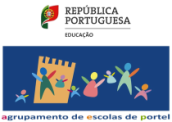 Dificuldades identificadas no âmbito dos conhecimentos e capacidades geraisDificuldades identificadas no âmbito dos conhecimentos e capacidades geraisDificuldades identificadas no âmbito dos conhecimentos e capacidades geraisDificuldades identificadas no âmbito dos conhecimentos e capacidades geraisDificuldades identificadas no âmbito dos conhecimentos e capacidades geraisDificuldades identificadas no âmbito dos conhecimentos e capacidades geraisDificuldades identificadas no âmbito dos conhecimentos e capacidades geraisDificuldades identificadas no âmbito dos conhecimentos e capacidades geraisDificuldades identificadas no âmbito dos conhecimentos e capacidades geraisDificuldades identificadas no âmbito dos conhecimentos e capacidades geraisDificuldades identificadas no âmbito dos conhecimentos e capacidades geraisDificuldades identificadas no âmbito dos conhecimentos e capacidades geraisDificuldades identificadas no âmbito dos conhecimentos e capacidades geraisDificuldades identificadas no âmbito dos conhecimentos e capacidades geraisDificuldades identificadas no âmbito dos conhecimentos e capacidades geraisDificuldades identificadas no âmbito dos conhecimentos e capacidades geraisDificuldades identificadas no âmbito dos conhecimentos e capacidades geraisDificuldades identificadas no âmbito dos conhecimentos e capacidades geraisDificuldades identificadas no âmbito dos conhecimentos e capacidades geraisDificuldades identificadas no âmbito dos conhecimentos e capacidades geraisAno e Turma:   ____             Data: _____Diretor de Turma/Prof Titular: ___________Ano e Turma:   ____             Data: _____Diretor de Turma/Prof Titular: ___________Ano e Turma:   ____             Data: _____Diretor de Turma/Prof Titular: ___________Ano e Turma:   ____             Data: _____Diretor de Turma/Prof Titular: ___________Nome alunoDificuldades por disciplinaCompreensão oralCompreensão oralCompreensão oralDificuldades por disciplinaCompreensão escritaCompreensão escritaCompreensão escritaDificuldades por disciplinaGramáticaGramáticaGramáticaDificuldades por disciplinaExpressão oralExpressão oralExpressão oralDificuldades por disciplinaExpressão escritaExpressão escritaExpressão escritaDificuldades por disciplinaCompreensão /interpretação de enunciadosCompreensão /interpretação de enunciadosCompreensão /interpretação de enunciadosDificuldades por disciplinaEspírito crítico Espírito crítico Espírito crítico Dificuldades por disciplinaAquisição de conhecimentosAquisição de conhecimentosAquisição de conhecimentosDificuldades por disciplinaAplicação de conhecimentosAplicação de conhecimentosAplicação de conhecimentosDificuldades por disciplinaExpressão e comunicação plásticaExpressão e comunicação plásticaExpressão e comunicação plásticaDificuldades por disciplinaExpressão e comunicação motoraExpressão e comunicação motoraExpressão e comunicação motoraDificuldades por disciplinaResolução de problemasResolução de problemasResolução de problemasDificuldades por disciplinaTratamento de informaçãoTratamento de informaçãoTratamento de informaçãoDificuldades por disciplinaCapacidade de pesquisaCapacidade de pesquisaCapacidade de pesquisaDificuldades por disciplinaAutonomiaAutonomiaAutonomiaDificuldades por disciplinaDificuldades por disciplina